РОССИЙСКАЯ ФЕДЕРАЦИЯ АДМИНИСТРАЦИЯ МУНИЦИПАЛЬНОГО ОБРАЗОВАНИЯБУДОГОЩСКОЕ ГОРОДСКОЕ  ПОСЕЛЕНИЕКИРИШСКОГО МУНИЦИПАЛЬНОГО РАЙОНАЛЕНИНГРАДСКОЙ ОБЛАСТИРАСПОРЯЖЕНИЕОт  02 ноября 2018 года № 294-рВнести изменения в распоряжение от 29 декабря 2017 года № 475-р «Об утверждении детального плана реализации муниципальной программы «Благоустройство и санитарное содержание территории Будогощского городского поселения» на 2018 год»:1. Изложить  детальный план реализации муниципальной программы «Благоустройство и санитарное содержание территории Будогощского городского поселения» на 2018 год в новой редакции согласно приложению к настоящему распоряжению.2. Опубликовать настоящее распоряжение в газете «Будогощский вестник» и разместить на официальном сайте поселения.3. Настоящее распоряжение вступает в силу после опубликования.Глава администрации					                 	И.Е. РезинкинРазослано: в дело-2, бухгалтерия, Комитет финансов, КСП, Будогощский вестник, официальный сайтПриложение Детальный план реализации муниципальной программы «Благоустройство и санитарное содержание территории Будогощского городского поселения»О внесении изменений в распоряжение от 29.12.2017 года № 475-р «Об утверждении детального плана реализации муниципальной программы «Благоустройство и санитарное содержание территории Будогощского городского поселения» на 2018 год»№ п/п№ п/пНаименование мероприятийОтветственный исполнительОжидаемый результат  реализации мероприятияГод начала реализацииГод окончания реализацииОбъем ресурсного обеспечения, тыс. руб.Объем ресурсного обеспечения, тыс. руб.№ п/п№ п/пНаименование мероприятийОтветственный исполнительОжидаемый результат  реализации мероприятияГод начала реализацииГод окончания реализацииОбъем ресурсного обеспечения, тыс. руб.Объем ресурсного обеспечения, тыс. руб.№ п/п№ п/пНаименование мероприятийОтветственный исполнительОжидаемый результат  реализации мероприятияГод начала реализацииГод окончания реализацииВсегоВ т.ч. на очередной финансовый год1123456781. Содержание гражданских захоронений, расположенных на территории муниципального образования1. Содержание гражданских захоронений, расположенных на территории муниципального образования1. Содержание гражданских захоронений, расположенных на территории муниципального образования1. Содержание гражданских захоронений, расположенных на территории муниципального образования1. Содержание гражданских захоронений, расположенных на территории муниципального образования1. Содержание гражданских захоронений, расположенных на территории муниципального образования1. Содержание гражданских захоронений, расположенных на территории муниципального образования1. Содержание гражданских захоронений, расположенных на территории муниципального образования1. Содержание гражданских захоронений, расположенных на территории муниципального образования1.1.1.1.Межбюджетные трансферты на осуществление части полномочий в соответствии с подпунктом 22 пункта 1 статьи 14 Федерального закона от 6 октября 2003года № 131-ФЗ «Об общих принципах организации местного самоуправления в Российской Федерации»				Администрация Будогощского городского поселенияСодержание гражданских захоронений в соответствии с требованием законодательства201820215699,11746,822. Содержание воинских захоронений, расположенных на территории муниципального образования2. Содержание воинских захоронений, расположенных на территории муниципального образования2. Содержание воинских захоронений, расположенных на территории муниципального образования2. Содержание воинских захоронений, расположенных на территории муниципального образования2. Содержание воинских захоронений, расположенных на территории муниципального образования2. Содержание воинских захоронений, расположенных на территории муниципального образования2. Содержание воинских захоронений, расположенных на территории муниципального образования2. Содержание воинских захоронений, расположенных на территории муниципального образования2. Содержание воинских захоронений, расположенных на территории муниципального образования2.12.1Содержание и благоустройство воинских захороненийАдминистрация Будогощского городского поселенияСодержание воинских и братских захоронений в соответствии с требованием законодательства20182021403,21100,003. Благоустройство территории муниципального образования3. Благоустройство территории муниципального образования3. Благоустройство территории муниципального образования3. Благоустройство территории муниципального образования3. Благоустройство территории муниципального образования3. Благоустройство территории муниципального образования3. Благоустройство территории муниципального образования3. Благоустройство территории муниципального образования3. Благоустройство территории муниципального образования3.1Проведение мероприятий, направленных на благоустройство территории муниципального образования				Проведение мероприятий, направленных на благоустройство территории муниципального образования				Администрация Будогощского городского поселенияСодержание поселения в соответствии с Правилами благоустройства населенных пунктов201820214122,03698,493.2Проведение непредвиденных аварийно-восстановительных работ и других неотложных мероприятий по благоустройству территорииПроведение непредвиденных аварийно-восстановительных работ и других неотложных мероприятий по благоустройству территорииАдминистрация Будогощского городского поселенияСодержание поселения в соответствии с Правилами благоустройства населенных пунктов20182018614,29614,293.3Софинансирование мероприятий программы «Формирование комфортной городской среды на 2018-2022 годы» (благоустройство площади в поселении)Софинансирование мероприятий программы «Формирование комфортной городской среды на 2018-2022 годы» (благоустройство площади в поселении)Администрация Будогощского городского поселенияСодержание поселения в соответствии с Правилами благоустройства населенных пунктов2018201813160,7313160,734. Участие в организации по сбору (в том числе раздельному сбору) и транспортированию твердых коммунальных отходов4. Участие в организации по сбору (в том числе раздельному сбору) и транспортированию твердых коммунальных отходов4. Участие в организации по сбору (в том числе раздельному сбору) и транспортированию твердых коммунальных отходов4. Участие в организации по сбору (в том числе раздельному сбору) и транспортированию твердых коммунальных отходов4. Участие в организации по сбору (в том числе раздельному сбору) и транспортированию твердых коммунальных отходов4. Участие в организации по сбору (в том числе раздельному сбору) и транспортированию твердых коммунальных отходов4. Участие в организации по сбору (в том числе раздельному сбору) и транспортированию твердых коммунальных отходов4. Участие в организации по сбору (в том числе раздельному сбору) и транспортированию твердых коммунальных отходов4. Участие в организации по сбору (в том числе раздельному сбору) и транспортированию твердых коммунальных отходов4.1Участие в организации сбору (в том числе раздельному сбору) и транспортированию твердых коммунальных отходовУчастие в организации сбору (в том числе раздельному сбору) и транспортированию твердых коммунальных отходовАдминистрация Будогощского городского поселенияОтсутствие КГО201820215853,211464,334.2Ликвидация несанкционированных свалокЛиквидация несанкционированных свалокАдминистрация Будогощского городского поселенияОтсутствие несанкционированных свалок201820217054,561142,684.3Проведение непредвиденных аварийно-восстановительных работ и других неотложных мероприятий на обеспечение устойчивого функционирования объектов ЖКХПроведение непредвиденных аварийно-восстановительных работ и других неотложных мероприятий на обеспечение устойчивого функционирования объектов ЖКХАдминистрация Будогощского городского поселенияОтсутствие КГО, несанкционированных свалок201820184432,734432,735. Вывоз умерших граждан из внебюджетных условий5. Вывоз умерших граждан из внебюджетных условий5. Вывоз умерших граждан из внебюджетных условий5. Вывоз умерших граждан из внебюджетных условий5. Вывоз умерших граждан из внебюджетных условий5. Вывоз умерших граждан из внебюджетных условий5. Вывоз умерших граждан из внебюджетных условий5. Вывоз умерших граждан из внебюджетных условий5. Вывоз умерших граждан из внебюджетных условий5.1.5.1.Межбюджетные трансферты на осуществление части полномочий в соответствии с подпунктом 22 пункта 1 статьи 14 Федерального закона от 6 октября 2003года № 131-ФЗ «Об общих принципах организации местного самоуправления в Российской Федерации»					Администрация Будогощского городского поселенияОказание условий по  организации ритуальных услуг, в том числе вывоз умерших граждан из внебольничных условий, а также по содержанию мест захоронений на территории муниципального образования в соответствии с действующим законодательством20182021629,51146,026.  Борьба с борщевиком Сосновского на территории Будогощского городского поселения, исключение случаев травматизма среди населения6.  Борьба с борщевиком Сосновского на территории Будогощского городского поселения, исключение случаев травматизма среди населения6.  Борьба с борщевиком Сосновского на территории Будогощского городского поселения, исключение случаев травматизма среди населения6.  Борьба с борщевиком Сосновского на территории Будогощского городского поселения, исключение случаев травматизма среди населения6.  Борьба с борщевиком Сосновского на территории Будогощского городского поселения, исключение случаев травматизма среди населения6.  Борьба с борщевиком Сосновского на территории Будогощского городского поселения, исключение случаев травматизма среди населения6.  Борьба с борщевиком Сосновского на территории Будогощского городского поселения, исключение случаев травматизма среди населения6.  Борьба с борщевиком Сосновского на территории Будогощского городского поселения, исключение случаев травматизма среди населения6.  Борьба с борщевиком Сосновского на территории Будогощского городского поселения, исключение случаев травматизма среди населения6.1Проведение и оценка эффективности химических мероприятий по уничтожению растенийПроведение и оценка эффективности химических мероприятий по уничтожению растенийАдминистрация Будогощского городского поселенияПроведение химических мероприятий по уничтожению растений и оценка эффективности данных мероприятий2018 2021 1100,13390,616.2Информационно-разъяснительная работа по борьбе с борщевиком СосновскогоИнформационно-разъяснительная работа по борьбе с борщевиком СосновскогоАдминистрация Будогощского городского поселенияКоличество информационных материалов по борьбе с борщевиком Сосновского, размещенных в СМИ, на официальном сайте администрации budogoschskoe.ru, на информационных стендах – 4ед. ежегодно2018 2021 0,000,00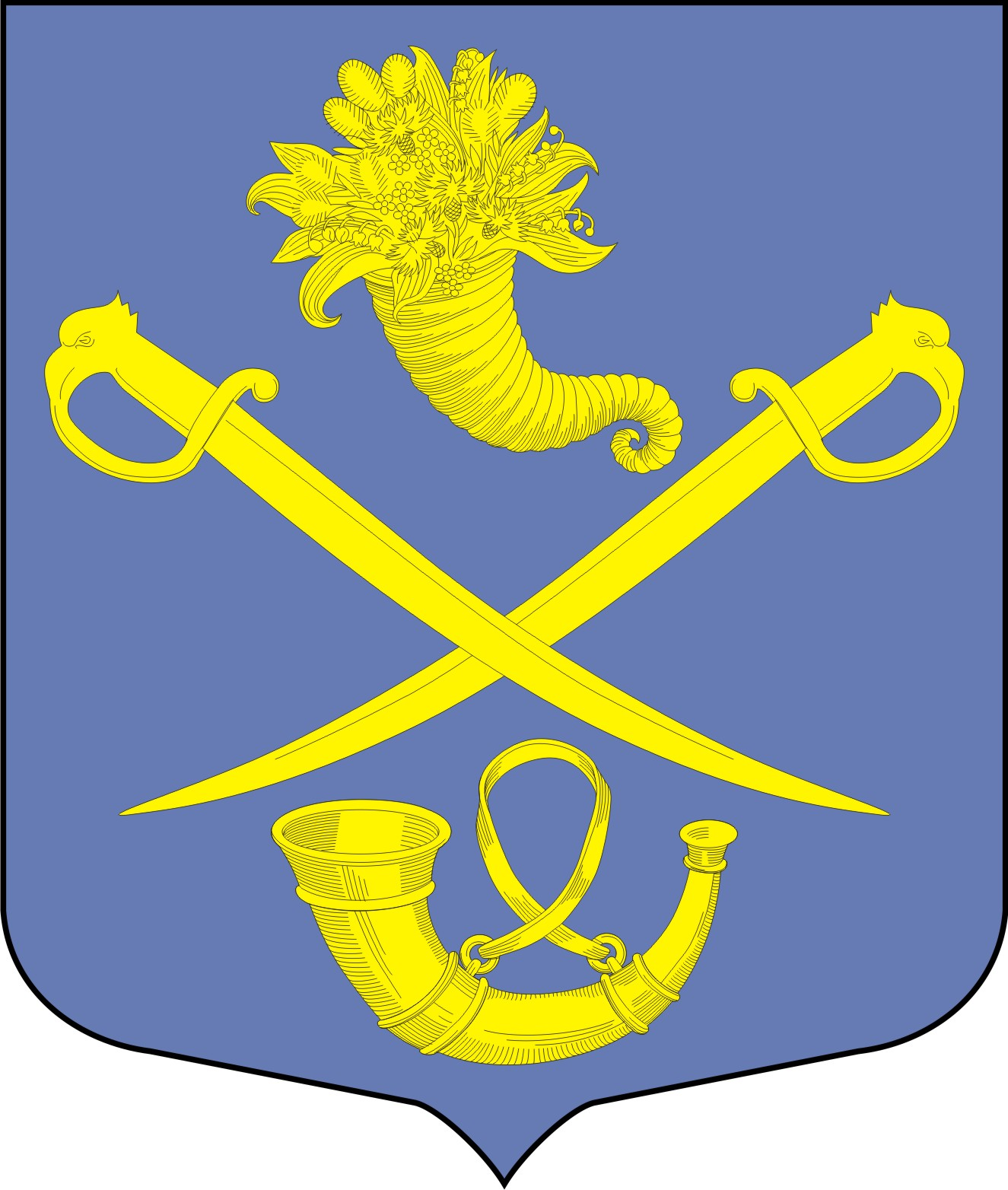 